Unit 4 Lesson 1: Contemos 2 grupos de objetosWU Cuál es diferente: Grupos (Warm up)Student Task Statement¿Cuál es diferente?A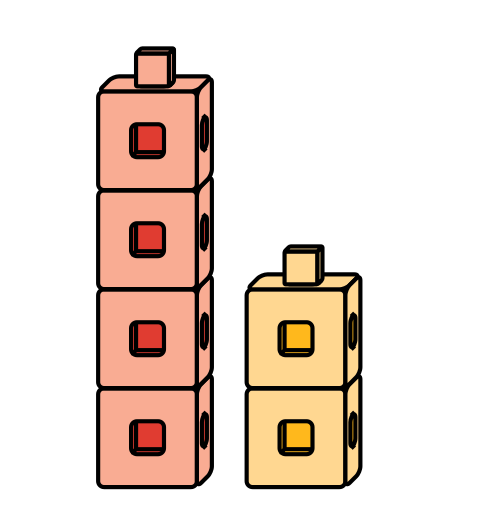 B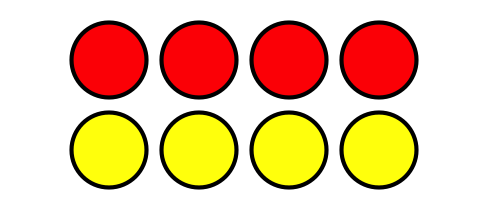 C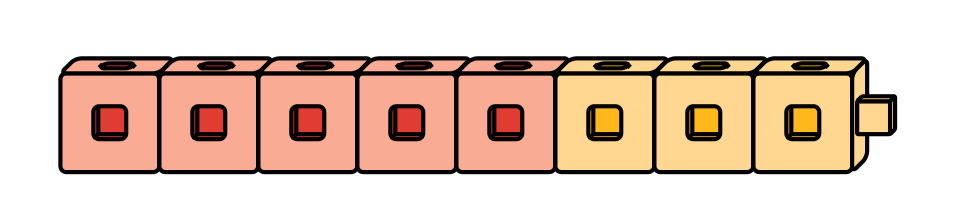 D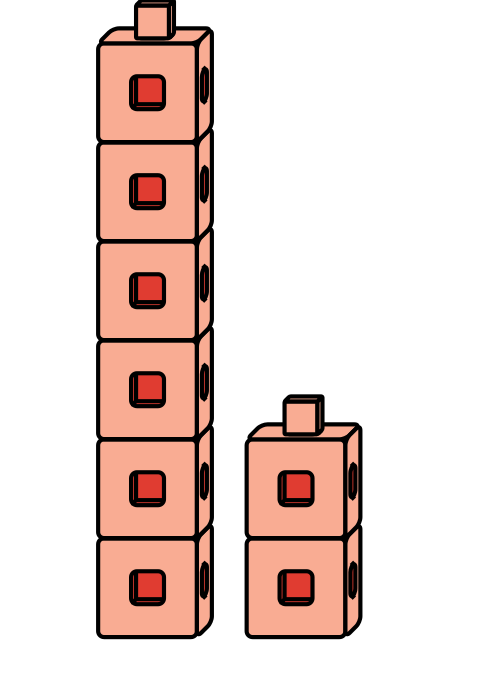 1 Juntemos fichas geométricasStudent Task Statement¿Cuántas fichas geométricas tienes?


Tengo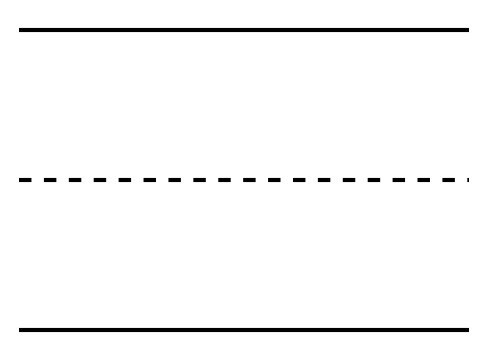 


fichas geométricas.2 Juntemos cubos encajablesStudent Task Statement¿Cuántos cubos tienen tu compañero y tú juntos?


Tenemos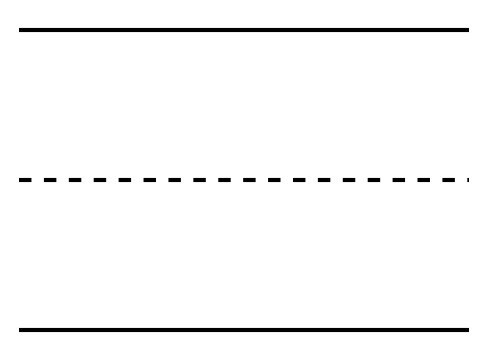 


cubos.


Tenemos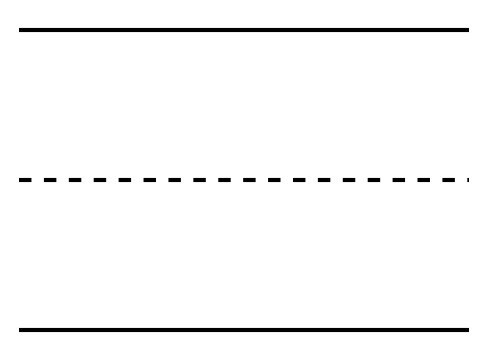 


cubos.3 Centros: Momento de escogerStudent Task StatementEscoge un centro.Mi mate-libreta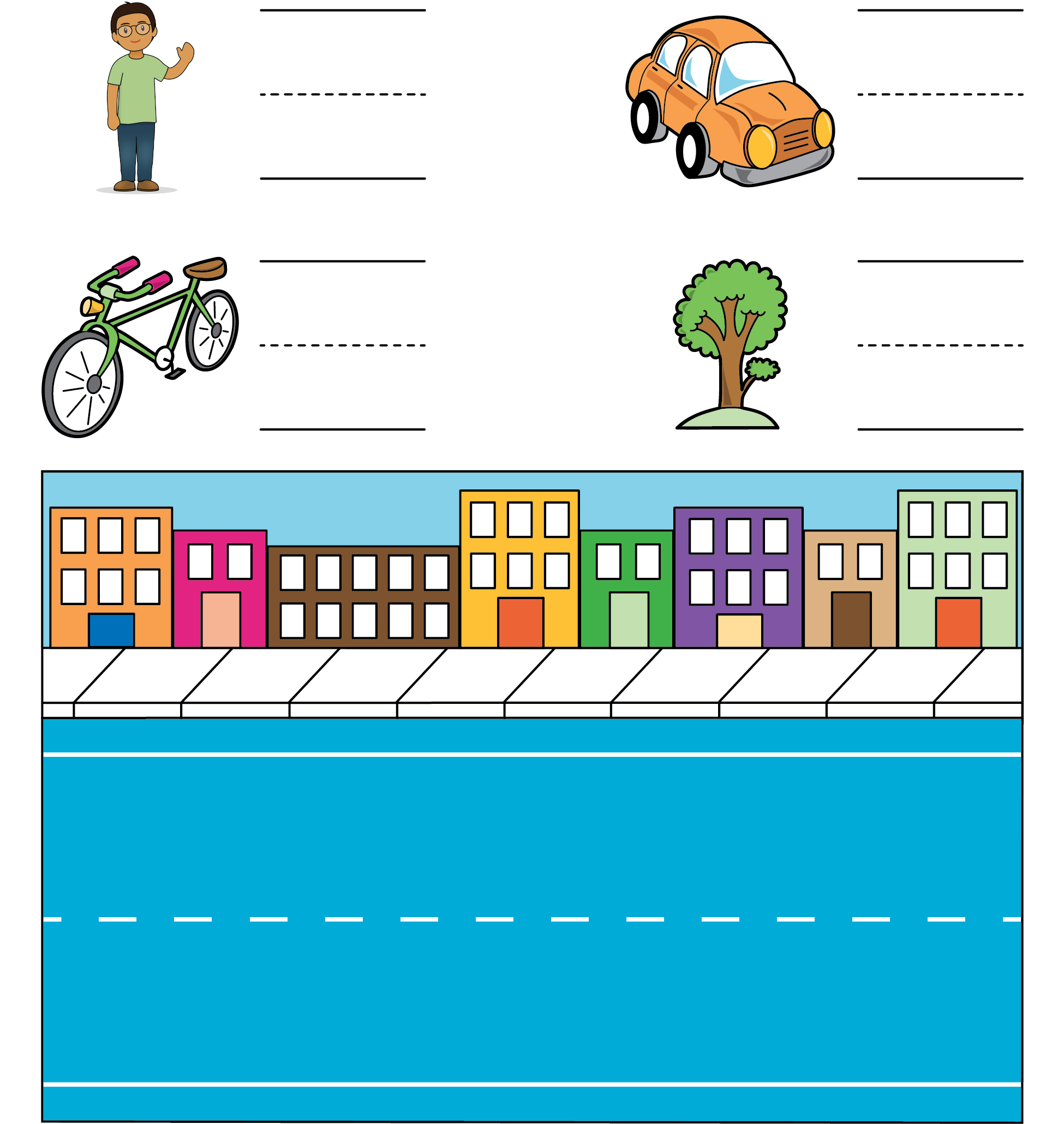 Haz una como la mía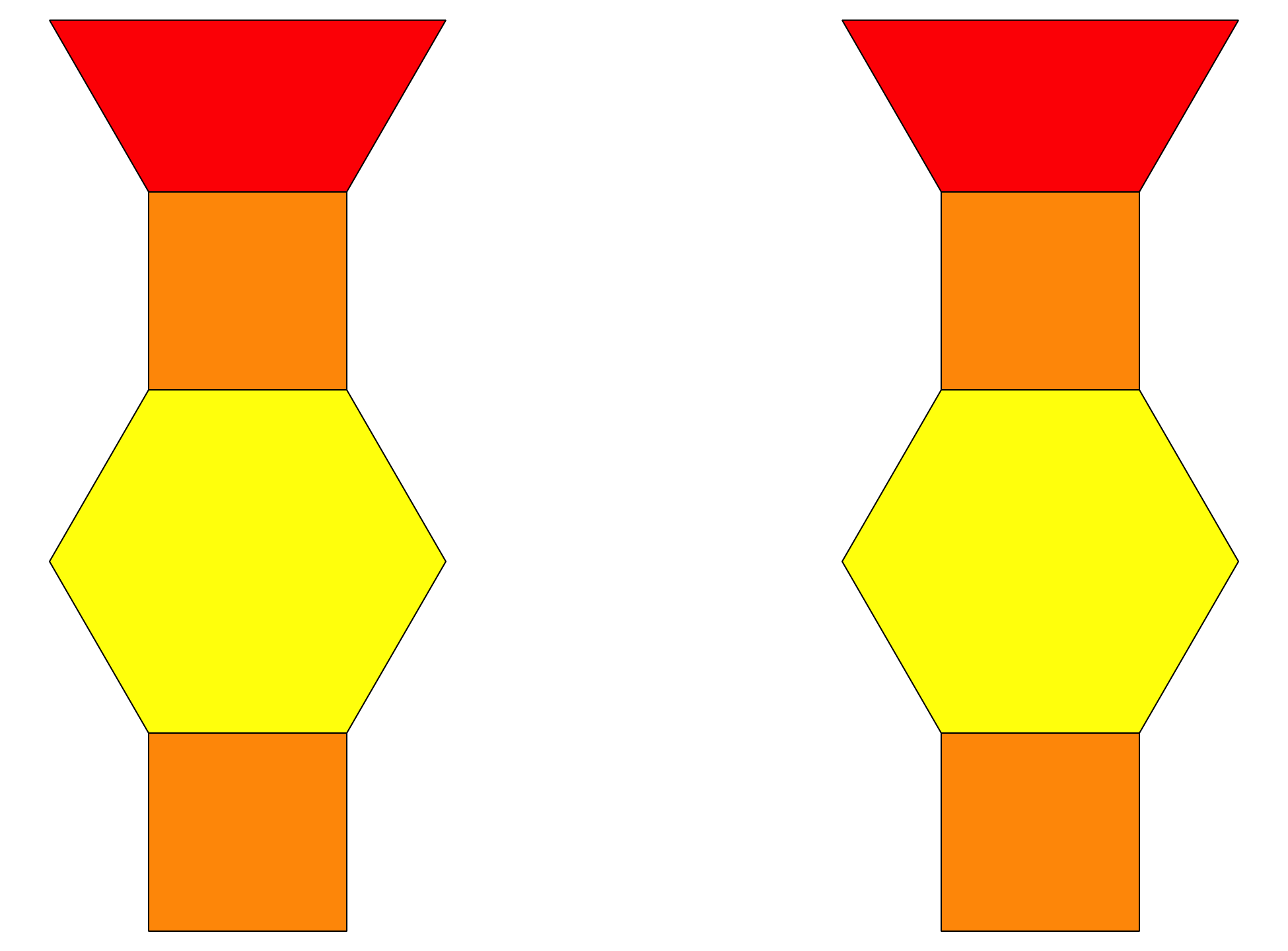 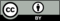 © CC BY 2021 Illustrative Mathematics®